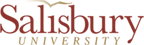 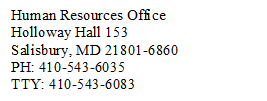 Policy Receipt and Acknowledgement(For Student Workers)I, _____________________________________(Please Print Name), Employee. ID: ________________, hereby certify by signing and returning this form that I have received and read the below listed Salisbury University policies:http://www.salisbury.edu/equity/library/ VI1.60 – USM Policy on Sexual Misconducthttp://www.salisbury.edu/equity/library/docs/USM%20Policy%20on%20Sexual%20Misconduct.pdf Salisbury University Policy and Procedures Prohibiting Sexual Misconduct and Other Sex and Gender-Based Discrimination https://www.salisbury.edu/administration/institutional-equity/_files/document-library/Salisbury-University-Policy-and-Procedures-Prohibiting-Sexual-Misconduct-and-Other-Sex-and-Gender-Based-Discrimination.pdfSalisbury University Policy Prohibiting Non-Sex Based Discriminationhttps://www.salisbury.edu/administration/institutional-equity/_files/document-library/SUNonSexBasedProhibitedDiscriminationPolicy.pdfSalisbury University Procedures for Investigating and Adjudicating Complaints of Non-Sex Based Discrimination Against Non-Studentshttps://www.salisbury.edu/administration/institutional-equity/_files/document-library/NonSexBasedDiscriminationProceduresForNonStudents.pdfSalisbury University Procedures for Investigating and Adjudicating Complaints of Non-Sex Based Discrimination Against a Studenthttps://www.salisbury.edu/administration/institutional-equity/_files/document-library/NonSexBasedDiscriminationProceduresForStudents.pdfA copy of Executive Order 01.01.1991.16 State of Maryland Drug Abuse Policyhttps://www.salisbury.edu/administration/administration-and-finance-offices/human-resources/_files/docs/StateofMDExecutiveOrder01.01.1991.16.docEmployee Rights & Responsibilities under the Family and Medical Leave Acthttps://www.salisbury.edu/administration/administration-and-finance-offices/human-resources/_files/docs/FMLA_Rights_Respon_1.16.09_EE_Handout.docxPolicy on Reporting of Suspected Child Abuse & Neglecthttps://www.salisbury.edu/administration/general-counsel/policies/section_VI/Child_Abuse_and_Neglect_Policy_SU_FINAL.pdfCampus Crime and Personal Safety: The Jeanne Clery ActSU Annual Security Reporthttps://www.salisbury.edu/police/clery-compliance/index.aspxSU Annual Fire Safety Reporthttps://www.salisbury.edu/police/fire-safety/index.aspx Salisbury University Drug and Alcohol Abuse Prevention Programhttps://www.salisbury.edu/administration/student-affairs/drug_alcohol_prevention/index.aspxHealth Care Coverage Noticehttp://dbm.maryland.gov/benefits/Documents/Healthcare%20Exchange%20Notice.pdf Salisbury University Student Employment Policyhttp://www.salisbury.edu/hr/Forms/Policy_Student_Employment_Jul_2015-FINAL.docx ____________________________________		_________________________Name (Please Print)						Signature_____________________________________		_________________________Department							DatePlease return this form to the Human Resources Office with the other contract documents.  